Northwest Prevention Technology transfer CenterEmerging Topics in Prevention Science Media SeriesCommunity Activated Prevention: The Power of Community CoalitionsDatE and Time               February 28, 2019         10:00 am-11:30 am Alaska    			 11:00 am - 12:30 pm Pacific                                                       12:00 pm - 1:30 pm Mountain       AUDIENCECommunity and state-level prevention practitioners, allied health partners and community members, and treatment professionals working to prevent substance misuse.  DescriptionThis webinar is the second in the Emerging Topics in Prevention Science series and will focus on the steps involved in implementing a community-activated approach to promoting healthy youth development and preventing substance misuse. The webinar will discuss the power of five key elements that have demonstrated impacts on community level outcomes 1) diverse community involvement in coalitions, 2) members’ acquisition of new skills, 3) maintaining a goal-oriented purpose, 4) efficient meetings and 5) methods for keeping key leaders updated and engaged. PresenterKevin P. Haggerty, MSW, PhD, Professor, UW School of Social Work, Director, Social Development Research Group.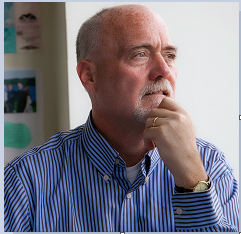 Kevin Haggerty specializes in prevention programs at the community, school and family level. For more than 30 years, he has focused on developing innovative ways to organize the scientific knowledge base for prevention so that parents, communities and schools can better identify, assess and prioritize customized approaches that meet their needs.  He has an extensive research background in the intersection of biological and environmental risks for drug abuse in emerging adults and is an expert on substance abuse and delinquency prevention. Additionally, Dr. Haggerty is an investigator of the Community Youth Development Study, which tests the effectiveness of the Communities That Care program.Registration https://casatunr.wufoo.com/forms/nw-pttc-emerging-topics-series/CertIficates Participants will receive a continuing education certificate of 1.5 hours this live webinar event. Questions? Please contact Clarissa Lam Yuen (clamyuen@casat.org) for any questions related to registration. For any other questions, please contact Michelle Frye-Spray (mfryespray@casat.org)